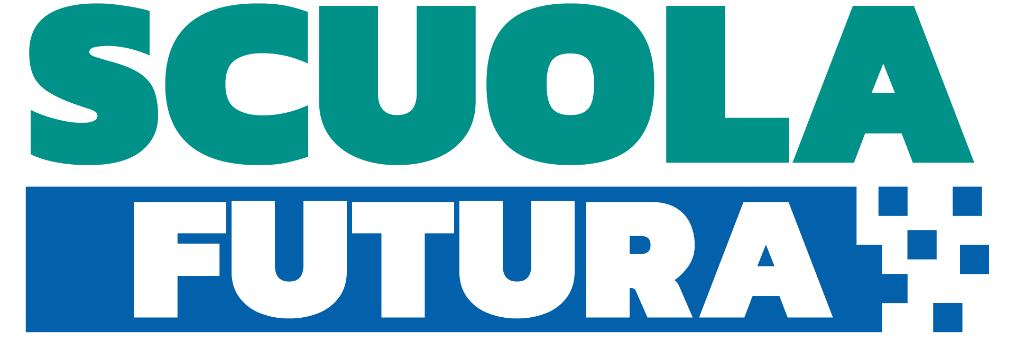 Percorso Formativo (Polo STEAM – BIELLA)IIS Gae Aulenti Link https://meet.google.com/nkf-twww-wdcTitolo Percorso	Creatività per i più piccoli: microcontrollori e programmazione a blocchiTipologia	OnlineData inizio	30/03/2022Data di conclusione	30/04/2022Durata (in ore)	10Numero posti	20Descrizione	Il corso, rivolto a docenti ed educatori, è parte di un progetto più ampio che lavora su macroaree per le STEAM e in particolare sull’Inclusione e personalizzazione nel loro insegnamento.Il presente modulo si propone di far conoscere una piattaforma di programmazione a blocchi che permetta ai bambini di imparare la programmazione e allo stesso tempo creare applicazioni di utilità sfruttando i comandi vocali, la lettura automatica del testo (anche in corsivo) da webcam e il riconoscimento oggetti tramite apprendimento automatico (machine learning). Il coding educa i ragazzi al pensiero computazionale attraverso un approccio costruttivo partecipativo, ludico e creativo.Sicuramente un percorso inclusivo, che permette di controllare le app semplicemente con comandi vocali o con espressioni del viso (quindi adatto anche a persone con disabilità fisiche). Le applicazioni realizzabili permetteranno anche ai bambini della Scuola dell’Infanzia: crescita emotiva, sensoriale e di poter sviluppare le basi del pensiero costruttivo-logico. Competenze richieste: il corso base non richiede prerequisiti specifici.Competenze sviluppate dal corso:acquisire padronanza dei mezzi e degli strumenti digitali (sia hardware che software);conoscere le innumerevoli possibilità didattiche offerte da specifici applicativi;acquisire consapevolezza nell’utilizzo delle TIC.Regioni destinatarie della formazioneINTERO TERRITORIO NAZIONALETipologia scuola	Scuola dell’infanzia, Scuola primaria, Scuola secondaria di I grado e II gradoMacro argomento	Didattica digitaleDestinatari	Dirigenti, Docenti, Personale educativoProgramma	Il modulo prevede 10 ore di formazione:4 ore in sincrono + 6 ore di fruizione di materiali online in asincrono. Calendario delle lezioni:mercoledì 30 marzo dalle 16.00 alle 18.00 e mercoledì 6 aprile dalle 16.00 alle 18.00;Relatori	prof. Giuseppe AleciData inizio iscrizioni	24/03/2022Data fine iscrizioni	29/03/2022